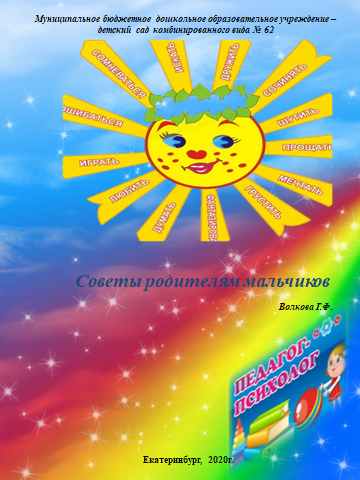 СОВЕТЫ РОДИТЕЛЯМ МАЛЬЧИКОВ        • Нельзя недооценивать чувства мальчиков. Традиционно принято считать, что мальчик должен быть сдержанным в проявлении чувств. Да и родители по отношению к нему ведут себя так же. Получается, что мальчики недополучают положительных эмоций. Отсюда и замедление формирований ассоциативных полей коры головного мозга, межполушарных связей, речи. В этом случае на помощь приходит искусство.
• Развивать речь через движения. Мальчикам связать физическую активность со звуками слов легче, чем назвать предмет, поэтому нужно «оречевлять» все действия, проговаривать их чётко. Даже у плохо говорящих детей через физическую активность можно добиться спонтанного проявления речи. Хорошее настроение только будет способствовать этому.
• Мальчикам в большей степени, чем девочкам, нужно связывать слово с его зрительным образом, т.е. не только рассказывать, но и показывать.
• Мальчикам свойственно искать новые пути, быть первооткрывателями. Опираясь на хорошо развитый поисковый рефлекс, полезно не договаривать, как выполнить то или иное задание, нужно подтолкнуть мальчика к тому, чтобы он сам открыл для себя какой-то принцип. Уже потом обобщить, рассказать, как и почему надо было действовать. Например, чем отличаются гласные звуки от согласных.
• Соперничество может подстегнуть мальчишек, заставить быстрее думать, искать правильный ответ.
•  Мальчикам необходимо осознать, увидеть различные признаки одного предмета (до 12 – 16 при высоко развитом интеллекте). С этой целью полезно начинать с загадок, перевёртышей, бессмыслиц, которые можно найти в русском фольклоре («Ехала деревня мимо мужика...»). Позже учить решать ребусы, кроссворды, подбирать синонимы к какому либо слову. Всё это помогает мальчикам глубже осознать многочисленные связи слов, рождают различные ассоциации.
• Мальчикам нужно чаще делать перерывы в работе, они неспособны к длительной работе, как девочки. Срабатывает защитный механизм: они просто отключаются.
• Компьютерные игры использовать с осторожностью. Это особенная проблема для мальчиков, так как молодой мужской мозг и без компьютерных игр развивается небыстро; он также имеет тенденцию тяготеть к пространственным раздражителям типа движущихся объектов на экране компьютера. Правое полушарие притягивается к раздражителям, что пагубно сказывается на левом полушарии, замедляя его развитие. У детей, которые проводят много времени за компьютером или телевизором навыки чтения и письма развиваются медленнее. 
            Конечно, все перечисленные задания полезны и девочкам, и мальчикам, но кому-то в большей или меньшей степени. Не надо забывать, что каждый ребёнок индивидуален. Поэтому родителям, воспитателям, учителям нужно помнить, что от них зависит, как будет развиваться мозг ребёнка. Хотелось, чтобы взрослые, общаясь с детьми, всегда следовали одной из самых главных заповедей «не навреди».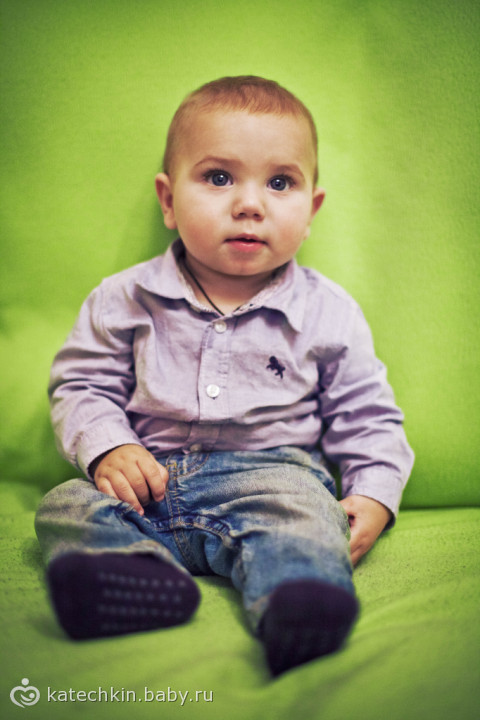 